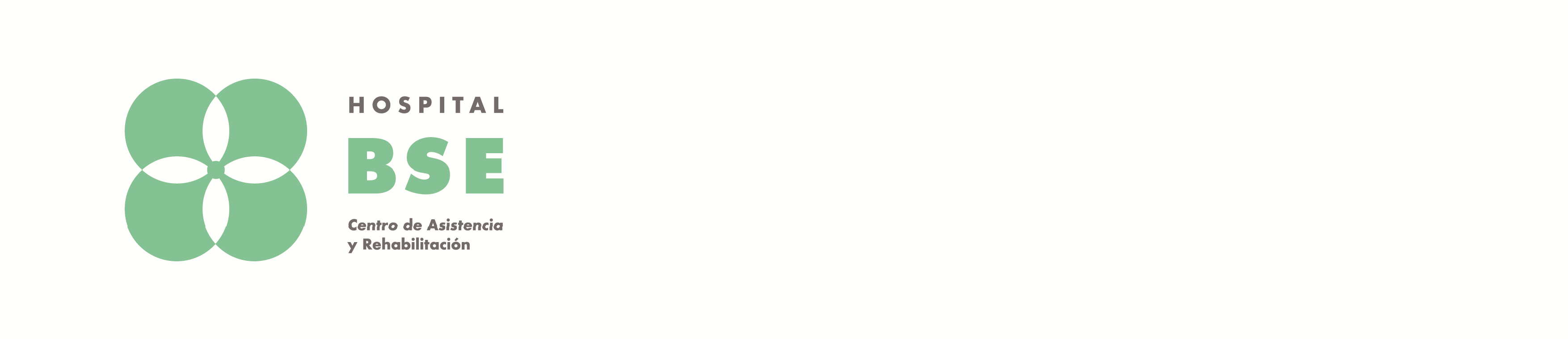 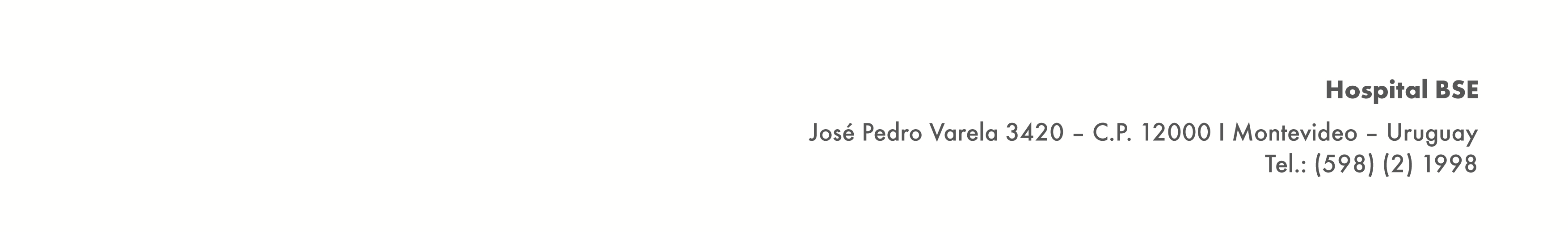 Se solicita cotización de los siguientes insumos: CATETER DE DRENAJE DAWSON MUELLER DE 8,5 FR – CANTIDAD 1CATETER DE DRENAJE DAWSON MUELLER DE 10 FR – CANTIDAD 1LAMINA HEMOSTATICA 10 x 20 cm – CANTIDAD 10CONECTOR BICONICO 7/7 – CANTIDAD 60CONECTOR BICONICO 13.5 / 7.5 – CANTIDAD 60BOBINA PAPEL GRADO MEDICO 30cm C/FUELLE – CANTIDAD 2REQUERIMIENTOS PARA LA COTIZACIÓN Las cotizaciones deben ser enviadas a la casilla de correo: ADTYEP-CotizacionesComprasHBSE@bse.com.uy hasta la fecha y hora indicadas en plazo de recepción de la misma, de lo contrario quedará sin efecto.Debe especificar:Características técnicas del artículo ofertadoPrecio unitarioImpuestosTipo de moneda Mantenimiento de oferta Plazo de entregaCondiciones de envíoPor cualquier otra consulta pertinente a la compra comunicarse a comprascsm@bse.com.uy o al interno 8616.